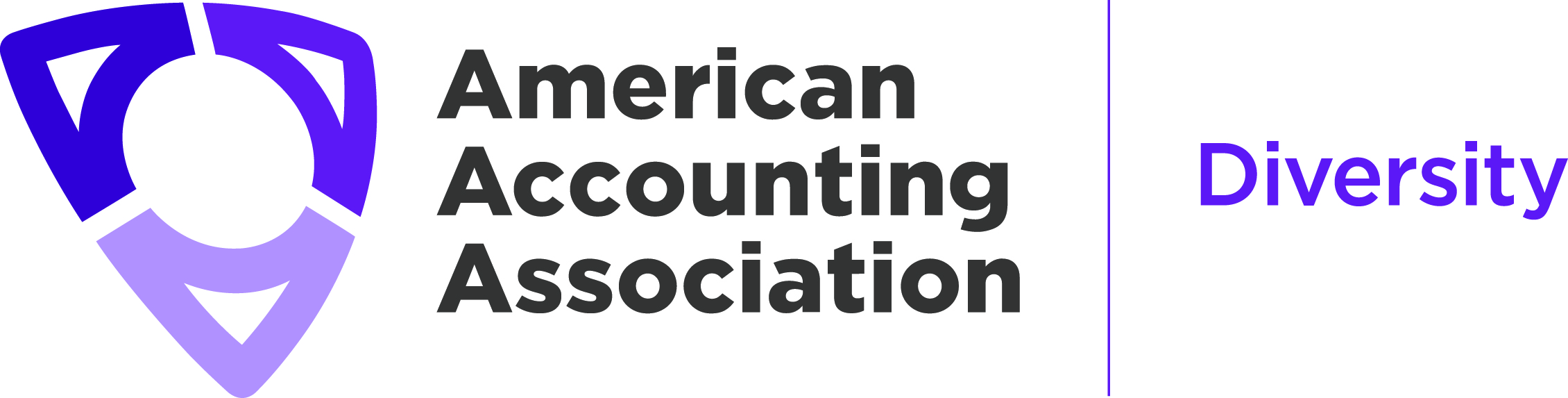 Pay It Forward Fund(to promote Doctoral Student Travel to the Diversity Section Midyear meeting)Donor’s Name: _______________________________Donation Amount: _____________________________Street Address:_____________________________________________________________City: ___________________________ State: ______ Zip Code: ______________________Method of Payment:Credit Card #: ___________________________________ Exp. Date: _________________Please submit this form to the Treasurer of the Diversity Section:Dr. Robert MarleyUniversity of TampaSykes College of BusinessBox OTampa, FL 33606 RMARLEY@ut.edu  Cash Check Credit Card(checks should be made out to American Accounting Association) Visa	 Mastercard